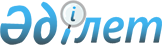 Об определении мест принудительного труда осужденных к ограничению свободы на территории Акжаикского района
					
			Утративший силу
			
			
		
					Постановление акимата Акжаикского района Западно-Казахстанской области от 23 апреля 2019 года № 76. Зарегистрировано Департаментом юстиции Западно-Казахстанской области 25 апреля 2019 года № 5641. Утратило силу постановлением акимата Акжаикского района Западно-Казахстанской области от 29 декабря 2020 года № 295
      Сноска. Утратило силу постановлением акимата Акжаикского района Западно-Казахстанской области от 29.12.2020 № 295 (вводится в действие со дня первого официального опубликования).
      Руководствуясь Уголовным Кодексом Республики Казахстан от 3 июля 2014 года и Законом Республики Казахстан от 23 января 2001 года "О местном государственном управлении и самоуправлении в Республике Казахстан" акимат Акжаикского района ПОСТАНОВЛЯЕТ:
      1. Определить места принудительного труда осужденных к ограничению свободы на территории Акжаикского района согласно приложению данного постановления.
      2. Привлечение к принудительному труду осужденных к ограничению свободы в местах указанных в приложении настоящего постановления проводится в соответствии со статьей 44 Уголовного Кодекса Республики Казахстан.
      3. Руководителю аппарата акима Акжаикского района (Умитов Е.) обеспечить государственную регистрацию данного постановления в органах юстиции, его официальное опубликование в Эталонном контрольном банке нормативных правовых актов Республики Казахстан и в средствах массовой информации.
      4. Контроль за исполнением настоящего постановления возложить на заместителя акима района Габдушева Т.
      5. Настоящее постановление вводится в действие со дня первого официального опубликования. Места принудительного труда осужденных к ограничению свободы на территории 
Акжаикского района Западно-Казахстанской области
					© 2012. РГП на ПХВ «Институт законодательства и правовой информации Республики Казахстан» Министерства юстиции Республики Казахстан
				Приложение
к постановлению акимата
Акжаикского района
от 23 апреля 2019 года № 76
№
Наименование объекта
Адрес
1.
Государственное учреждение "Аппарат акима Акжолского сельского округа Акжаикского района Западно-Казахстанской области"
Западно-Казахстанская область, Акжаикский район, село Лбищенское, улица Д.Конаев, дом 21
2.
Государственное учреждение "Аппарат акима Аксуатского сельского округа Акжаикского района Западно-Казахстанской области"
Западно-Казахстанская область, Акжаикский район, село Аксуат, улица Октябрьская, дом 27
3.
Государственное учреждение "Аппарат акима Алгабасского сельского округа Акжаикского района Западно-Казахстанской области"
Западно-Казахстанская область, Акжаикский район, село Алгабас, улица Орталык, дом 1
4.
Государственное учреждение "Аппарат акима Алмалинского сельского округа Акжаикского района Западно-Казахстанской области"
Западно-Казахстанская область, Акжаикский район, село Алмалы, улица Абылай хан, дом 54
5.
Государственное учреждение "Аппарат акима Бударинского сельского округа Акжаикского района Западно-Казахстанской области"
Западно-Казахстанская область, Акжаикский район, село Бударино, улица Чапаево, дом 11
6.
Государственное учреждение "Аппарат акима Базаршоланского сельского округа Акжаикского района Западно-Казахстанской области"
Западно-Казахстанская область, Акжаикский район, село Базаршолан, улица Жамбыл, дом 21
7.
Государственное учреждение "Аппарат акима Базартюбинского сельского округа Акжаикского района Западно-Казахстанской области"
Западно-Казахстанская область, Акжаикский район, село Базартобе, улица Кадыргалиева, дом 49
8.
Государственное учреждение "Аппарат акима Жамбульского сельского округа Акжаикского района Западно-Казахстанской области"
Западно-Казахстанская область, Акжаикский район, село Жамбыл, улица Жагалау, дом 5
9.
Государственное учреждение "Аппарат акима Жанабулакского сельского округа Акжаикского района Западно-Казахстанской области"
Западно-Казахстанская область, Акжаикский район, село Жанабулак, улица М.Абатова, дом 50
10.
Государственное учреждение "Аппарат акима Есенсайского сельского округа Акжаикского района Западно-Казахстанской области"
Западно-Казахстанская область, Акжаикский район, село Есенсай, улица Тауелсиздик, дом 24
11.
Государственное учреждение "Аппарат акима Конеккеткенского сельского округа Акжаикского района Западно-Казахстанской области"
Западно-Казахстанская область, Акжаикский район, село Конеккеткен, улица Исаева, дом 15
12.
Государственное учреждение "Аппарат акима Курайлысайского сельского округа Акжаикского района Западно-Казахстанской области"
Западно-Казахстанская область, Акжаикский район, село Ж.Молдагалиева, улица Ж.Молдагалиева, дом 6
13.
Государственное учреждение "Аппарат акима Караултюбинского сельского округа Акжаикского района Западно-Казахстанской области"
Западно-Казахстанская область, Акжаикский район, село Караултобе, улица Т.Масина, дом 8
14.
Государственное учреждение "Аппарат акима Кабыршактинского сельского округа Акжаикского района Западно-Казахстанской области"
Западно-Казахстанская область, Акжаикский район, село Кабыршакты, улица Келешек, здание 27
15.
Государственное учреждение "Аппарат акима Мергеневского сельского округа Акжаикского района Западно-Казахстанской области"
Западно-Казахстанская область, Акжаикский район, село Мергенево, улица Курмангазы, дом 12
16.
Государственное учреждение "Аппарат акима Сартогайского сельского округа Акжаикского района Западно-Казахстанской области"
Западно-Казахстанская область, Акжаикский район, село Жанама, улица С.Сейфуллина, дом 9
17.
Государственное учреждение "Аппарат акима Тайпакского сельского округа Акжаикского района Западно-Казахстанской области"
Западно-Казахстанская область, Акжаикский район, село Тайпак, улица Ленина, дом 37
18.
Государственное учреждение "Аппарат акима Чапаевского сельского округа Акжаикского района Западно-Казахстанской области"
Западно-Казахстанская область, Акжаикский район, село Чапаево, улица Д.Конаев, здание 35